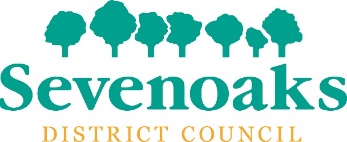 The design and printing of Sevenoaks District Council’s ‘In Shape’ magazine2	Mini brief16 May 2022Design and printing of ‘In Shape’ magazineTo produce a 24 page A4 size full colour magazineThe magazine will be bound together with two staples or with glueWe are asking tenders to provide quotes on two alternative Lots: Lot 1 is 75 gsm environmentally friendly paper and Lot 2 is 75gsm Carbon Neutral Paper.The Council will produce up to four issues of the magazine a year.The Council will provide the copy and images for the magazine via e-mail.The Council will ask for charts and graphs to be laid out as required.The magazine will include paid-for adverts. These will be either supplied as finished artwork or as copy and images that will be laid out by the successful company.For each edition, the Council will ask for up to five PDF proofs sent by e-mail.The Council will produce a production schedule for each edition that will need to be agreed and followed by the successful company.Under no circumstances shall the layout or design of In Shape be sub-contracted to a third party.The Council will require 57,000 copies of the magazine to be printed for each issue.The tender sum should include delivering approximately 1,000 copies to the Council offices in Sevenoaks, 4,000 copies to a local mailing company and approximately 52,000 copies to a Kent-based Royal Mail distribution centre.The contract will be for a period of two years and may be extended by a further two years at the Council’s discretion.